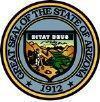 October 07, 2022	NOTICE OF PUBLIC MEETING AND AGENDA	Arizona Game and Fish Commission Appointment Recommendation BoardMeeting Date: Wednesday, October 12, 2022Notice is hereby given to Members of the Arizona Game and Fish Commission Appointment Recommendation Board (Board) and the general public,  that the Board will hold a teleconference meeting, on Wednesday, October 12, 2022 at 10:00 a.m. pursuant to A.R.S. § 17-202. The dial-in information is provided below for your convenience:CALL-IN ONLY NUMBER: 404-397-1516ACCESS CODE: 280 046 234##PUBLIC COMMENT DIAL-IN NUMBER: 602-962-9500The Board will discuss and may vote to take action on the following matters:Meeting begins at 10:00 a.m.  1. Welcome and Introductions from the Arizona Game and Fish Commission Appointment Recommendation Board. 2. Call to the Public. Unless prior approval has been granted by the Chairperson, comments will be limited to no more than three minutes. No discussion or action will be taken by the Board. Any items requiring further discussion or action will be included on a future Board meeting agenda.  3. Discussion on options for 2022 applicant review and interview process.  The Board will discuss and vote on a date for the interview of applicants for the 2023 Arizona Game and Fish Commission position.* * * * * The agenda may be revised prior to the meeting as authorized by A.R. S. § 38.431.02. In that event, an addendum to the agenda will be noticed and posted prior to the meeting. Agenda items not noticed for a specific time may be taken out of order. The Board may go into Executive Session for the purpose of obtaining legal  advice from the Attorney General’s Office on any of the above agenda items pursuant to A.R.S § 38-431.03(A)(3). Persons with a disability may request a reasonable accommodation, such as a sign language interpreter, or this document in an alternative form, by contacting the CARB Secretary, 5000 West Carefree Highway, Phoenix, AZ 85086. Requests should be made as early as possible to allow time to arrange the accommodation. THE STATE OF ARIZONA GAME AND FISH COMMISSION APPOINTMENT RECOMMENDATION BOARD5000 W. Carefree HighwayPhoenix, Arizona 85086-5000(623) 236-7220www.azgovernor.govGOVERNORDoug A. DuceyBOARD MEMBERSEdward P. Madden, ChairSue E. ChiltonCharles Ireland KellyPhillip D. TownsendRichard B. Williams